Supplementary materialEllipsometry fitting results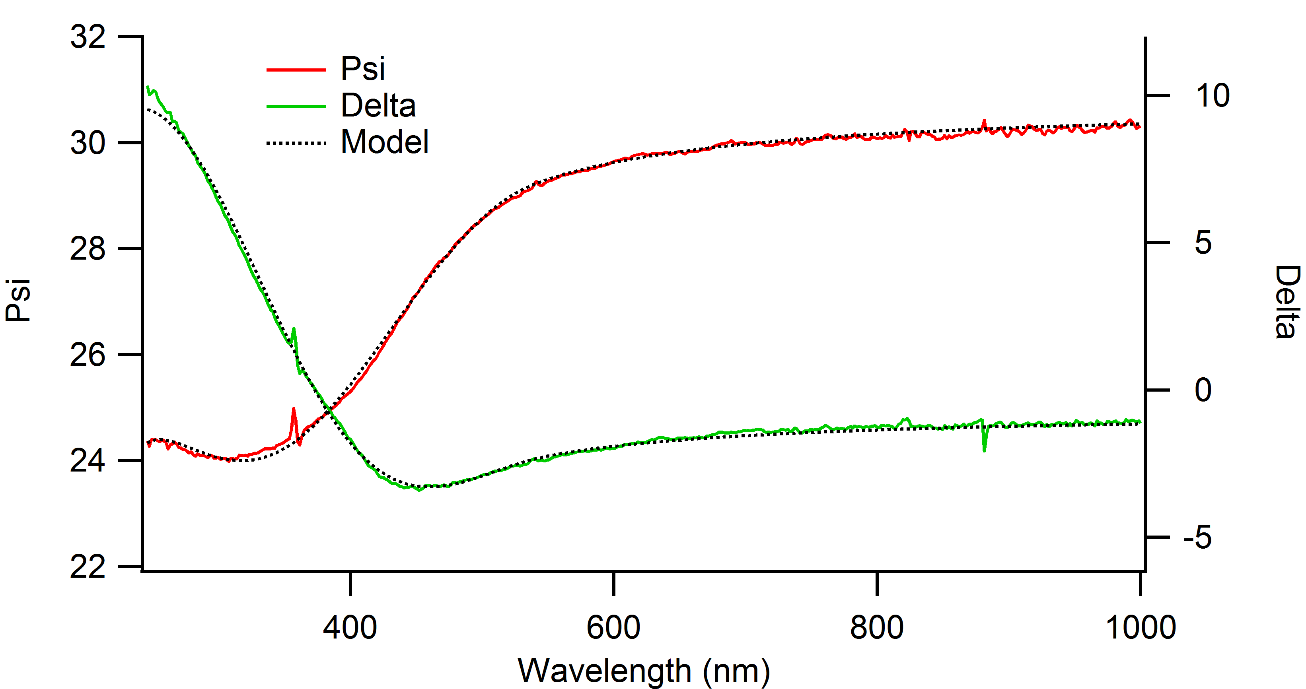 Figure 1: Thickness fitting of sample A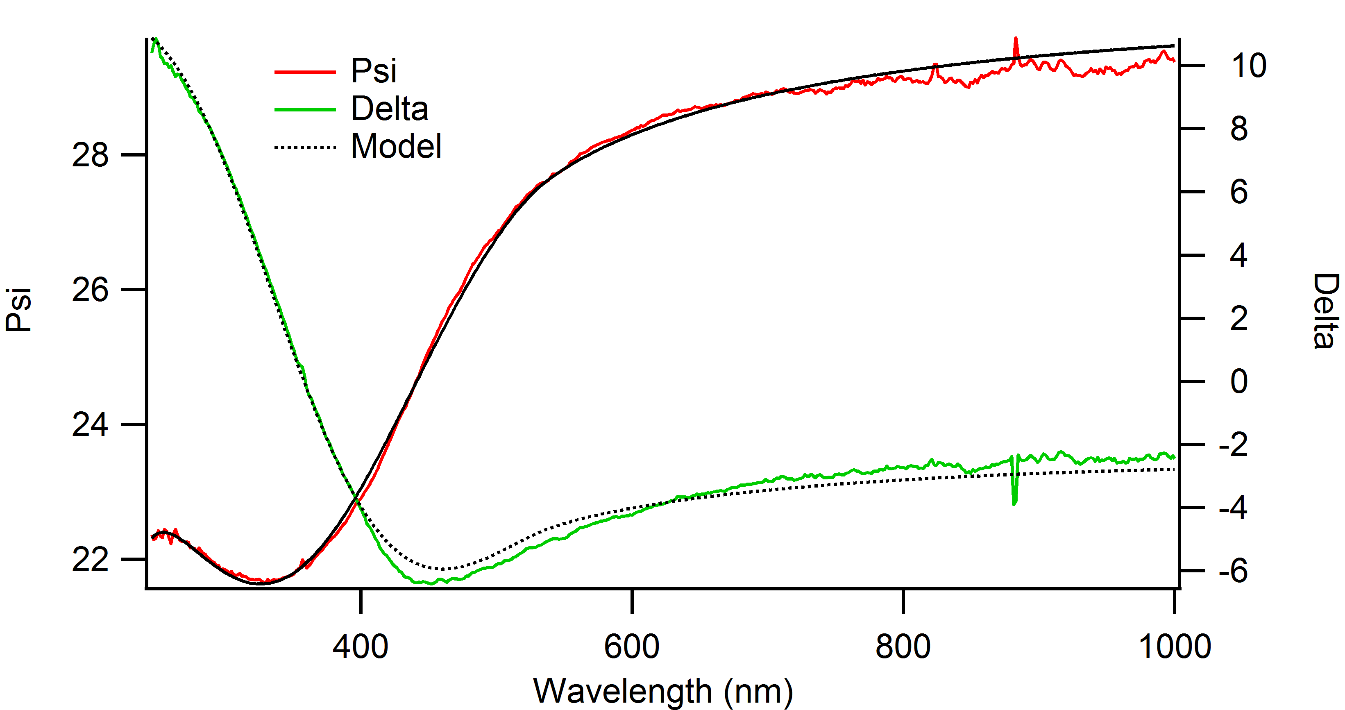 Figure 2: Thickness fitting of sample B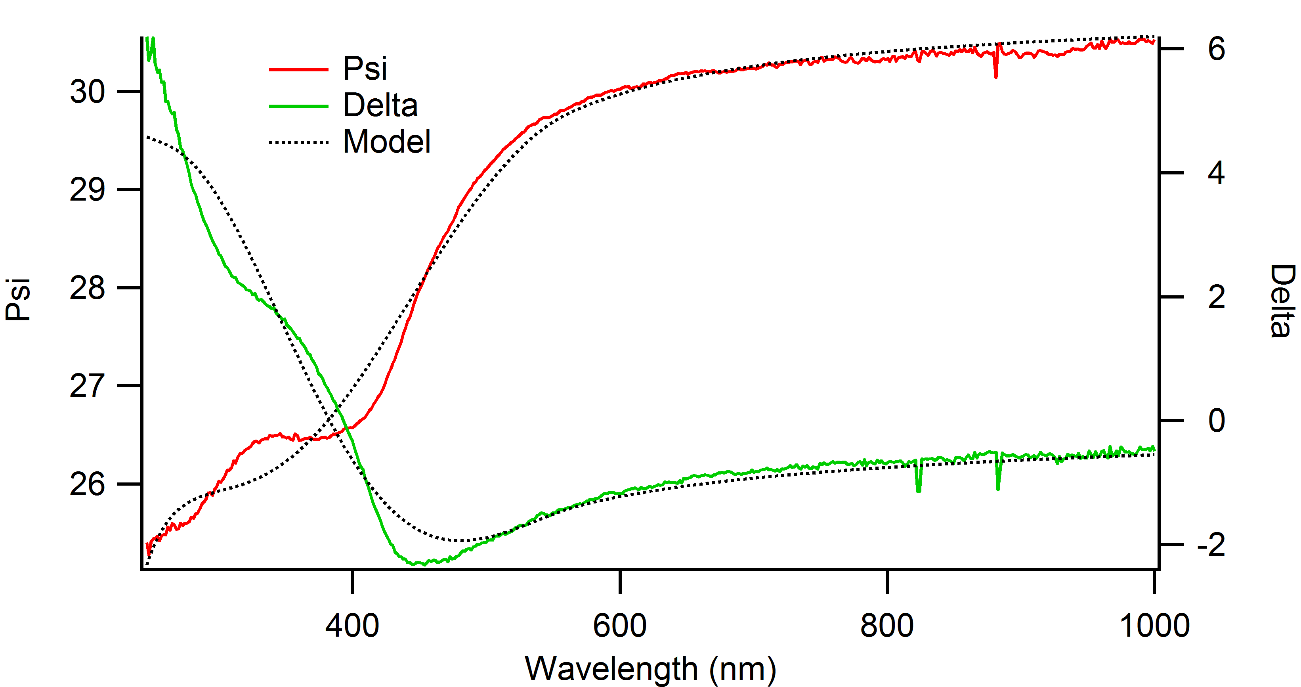 Figure 3: Thickness fitting of sample C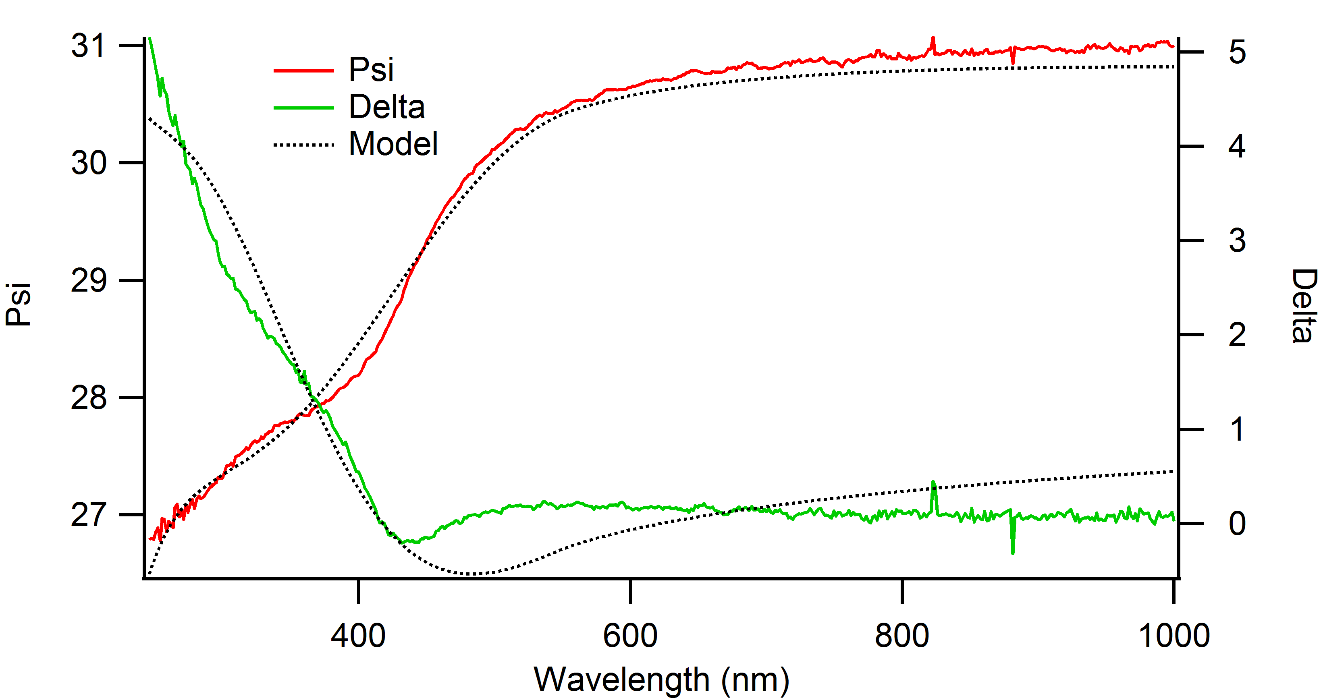 Figure 4: Thickness fitting of sample D